Среднемесячная начисленная заработная плата (без выплат социального характера) по видам экономической деятельности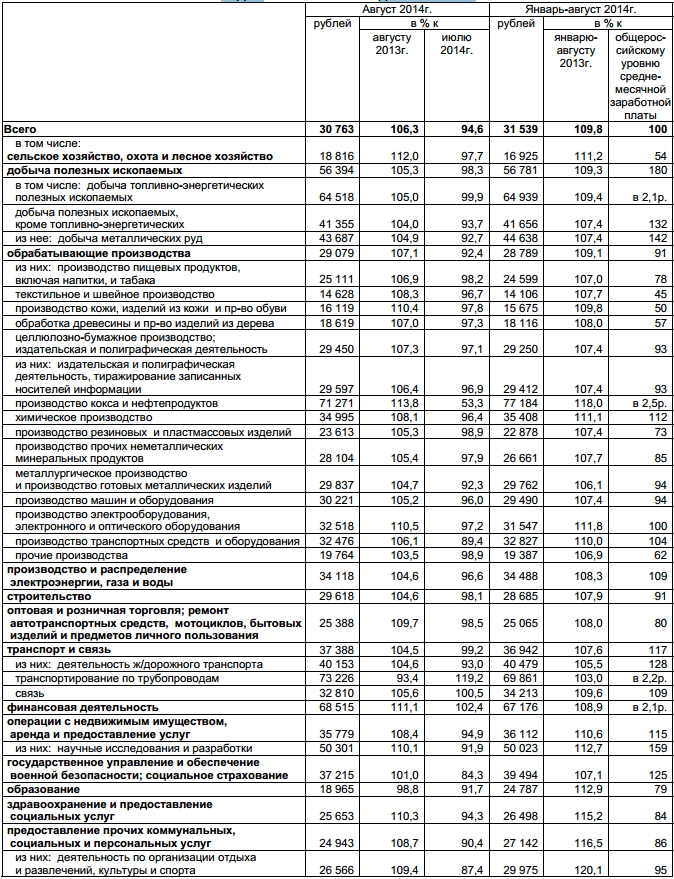 